LJUBAV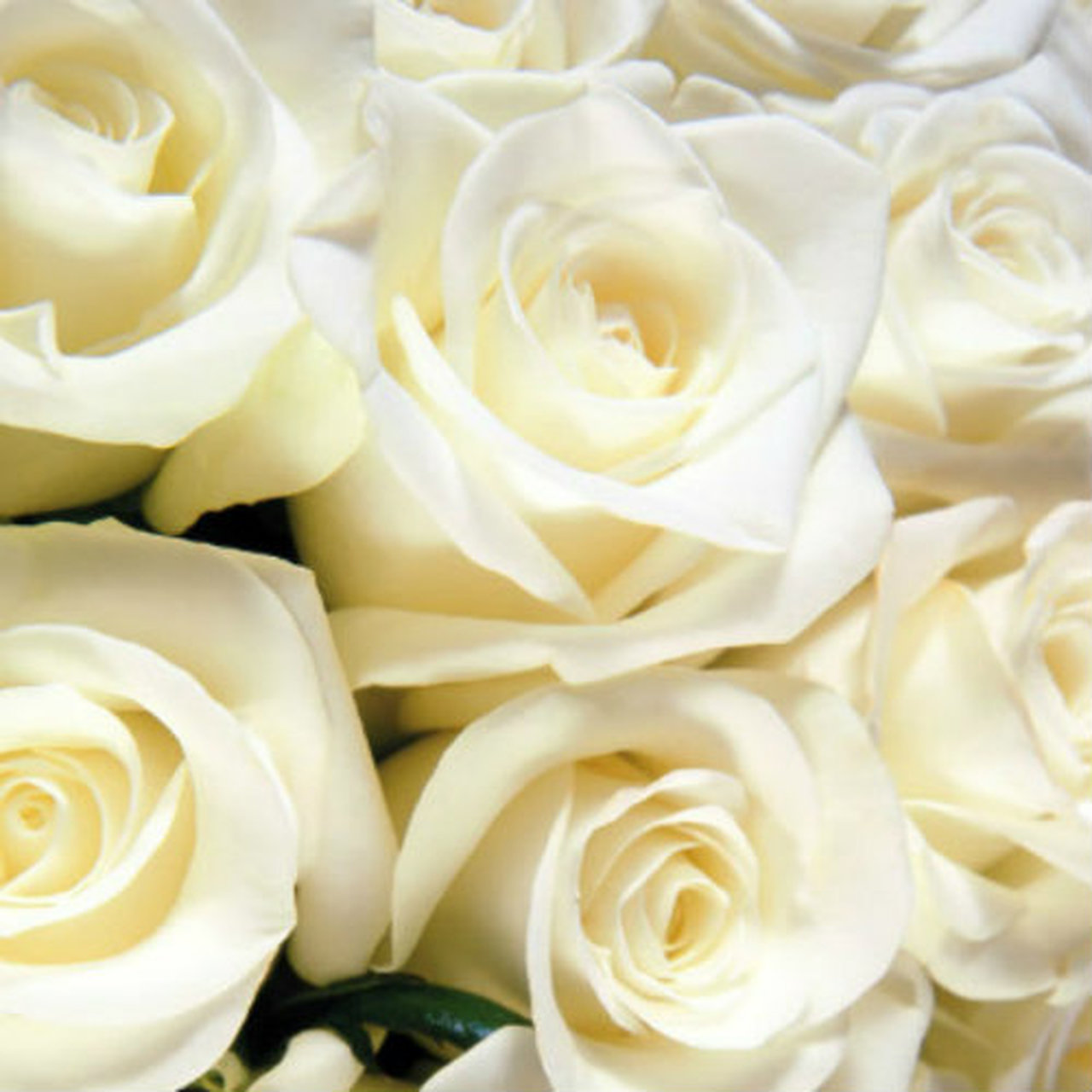 Ljubav moja, nesretna i tužnaUvijek nastrada, jadna i nedužna.Plaha poput crvenih ružaSreću, ali i tugu mi pruža.Ljubav treba svatko na svijetu.Ljubav moja je u ružinu cvijetu.Za ljubav je potrebno da nekoga voliš,Kada ga gledaš pred tobom, nestane cijeli svijet.Pravu ljubav teško je naćiAli kada ju nađeš, najviše ti znači.                                     Lea Šimek, 7.a